Media AlertStrap yourself in for an action-packed adventure with   Star Wars: The Rise of Skywalker, exclusively on OSN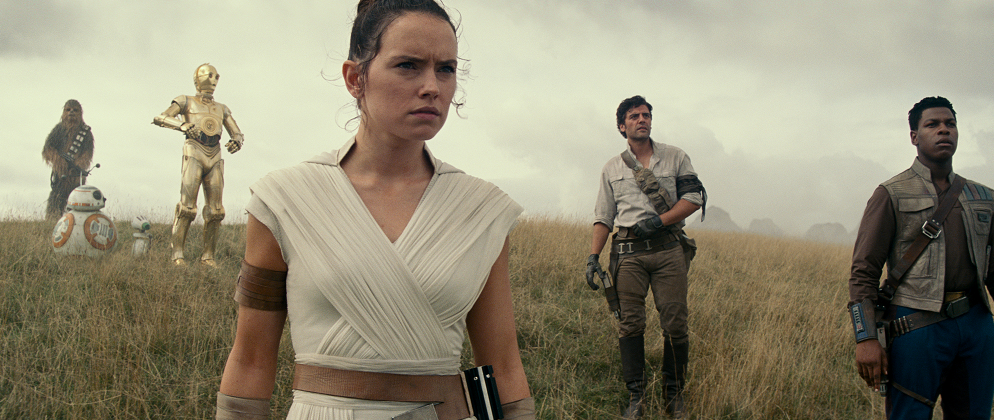 UAE, 27th August 2020: Get ready for an adventure in a galaxy far, far away as the three-time Oscar nominated ‘Star Wars: The Rise of Skywalker’ is set to launch exclusively on OSN Movies First on Friday 28th August and the OSN streaming app on Saturday 29th August. Concluding the four-decades-long seminal Skywalker saga, ‘Star Wars: The Rise of Skywalker’ sees Lucasfilm and Director J.J. Abrams join forces once again to take viewers on a journey to a galaxy far, far away – where new legends will be born and the final battle for freedom is yet to come. Featuring an all-star cast including Adam Driver, Daisy Ridley, John Boyega and Oscar Isaac, the movie – which grossed over $1 billion in the box-office worldwide – will take viewers on an epic journey of an endearing friendship.     And that’s not all, Star Wars fans new and old can also enjoy the first ever live-action Star Wars series ‘The Mandalorian’, ‘Solo: A Star Wars Story’ and 3D animated series ‘Star Wars: Resistance’ on the OSN streaming app today – along with the entire Skywalker saga on OSN store.Rolla Karam, Interim Chief Content Officer at OSN, said: “We’re delighted that the highly anticipated ninth and final instalment in the Skywalker saga, ‘Star Wars: The Rise of Skywalker’ will be joining our new and exclusive content line-up this month. We pride ourselves on showcasing some of the biggest Hollywood film franchises so this will be a fantastic addition to our growing catalogue, and we’re confident that OSN subscribers will be overjoyed to reconnect with some of their favourite Star Wars characters. OSN is committed to bringing world-class entertainment to the region through its strategic partnership with Disney and this latest release on the network truly highlights that.”Catch ‘Star Wars: The Rise of Skywalker’ on OSN Movies First at 22:00 UAE / 21:00 KSA on Friday 28th August and the OSN streaming app on Saturday 29th August. 